Welcome to Deadwood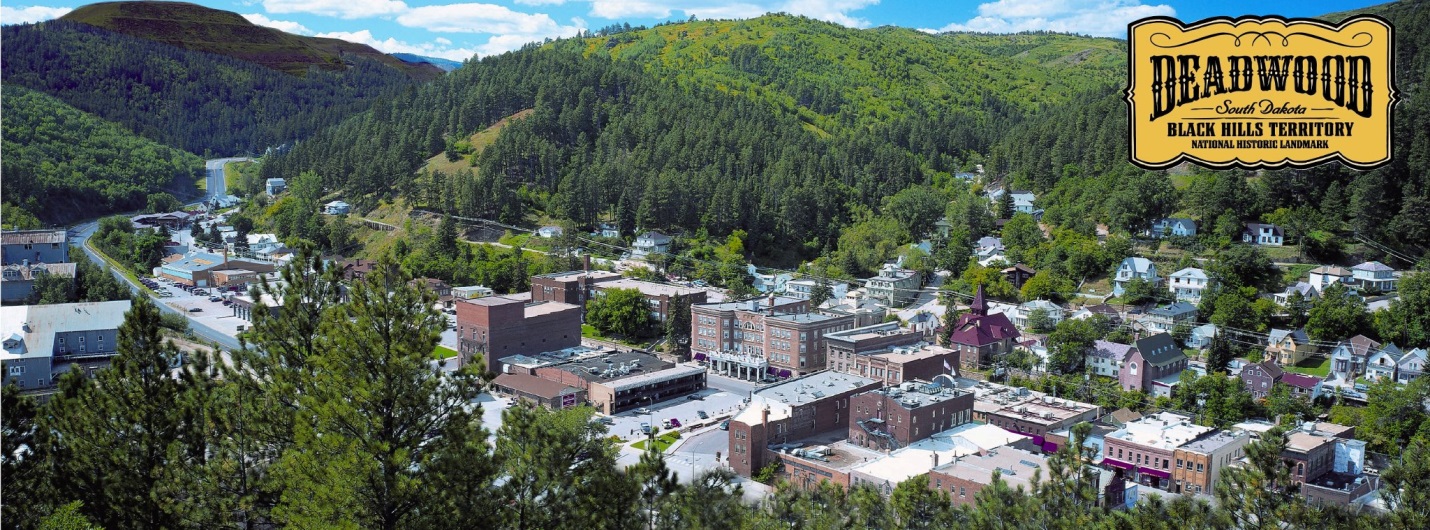 Relocation Information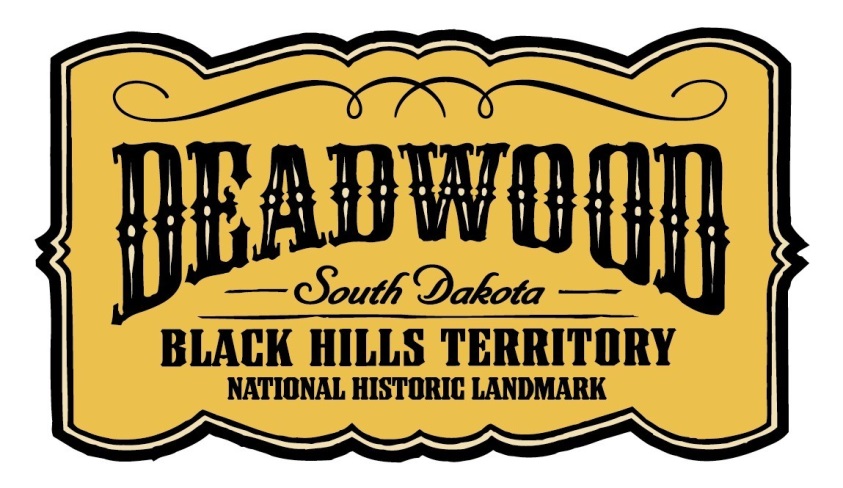 767 Main StreetDeadwood, SD 57732(605) 578-1876 or (800) 999-1876www.deadwood.orgDemographicsDeadwood, SD Population:Population in 2012: 1,263 (57% urban, 43% rural). Population change since 2000: -8.5%
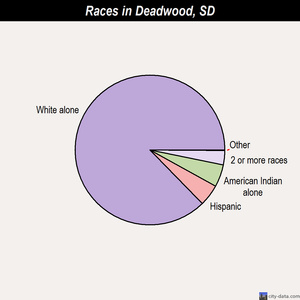 White alone - 1,177 (92.7%)Hispanic - 43 (3.4%)Two or more races - 21 (1.7%)American Indian alone - 19 (1.5%)Asian alone - 6 (0.5%)Black alone - 3 (0.2%)Other race alone - 1 (0.08%)Income:Estimated median household income in 2011: $38,701 (it was $28,641 in 2000)Mean prices in 2011: All housing units: $131,148Detached houses: $137,742In 2-unit structures: $252,754In 3-to-4-unit structures: $90,078Mobile homes: $29,882
Estimated median house or condo value in 2011: $127,675 (it was $68,000 in 2000)
Median gross rent in 2011: $519

Information found at http://www.city-data.com/city/Deadwood-South-Dakota.htmlDemographicsLawrence County, SDPopulation:County population in 2012: 24,397 (63% urban, 37% rural) 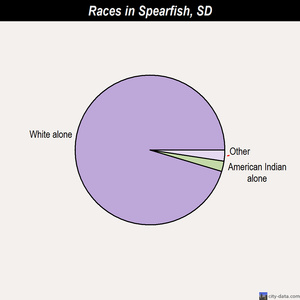 Population density: 30 people per square mile (low). Races in Lawrence County, South Dakota:White alone - 9,863 (95.4%)American Indian alone - 231 (2.2%)Asian alone - 101 (1.0%)Two or more races - 79 (0.8%)Hispanic - 57 (0.6%)Black alone - 8 (0.08%)Terrain:Land area: 800 sq. mi. 
Water area: 0.3 sq. mi.The elevation of Deadwood is 4,533 feet above sea level.Employment:Industries providing employment: Educational, health, and social services (21.3%)Arts, entertainment, recreation, accommodation, and food services (18.9%).Type of workers:Private wage or salary: 75%Government: 19%Self-employed, not incorporated: 6%Unpaid family work: 0%Mar. 2012 cost of living index in Lawrence County: 83.8 (U.S. average is 100)Information found at www.city-data.com/county/Lawrence_County-SD.htmlPost-Secondary EducationBlack Hills State University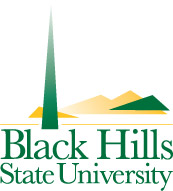 Spearfish, SD * Enrollment: 4,464 Black Hills State University is a master’s level university that promotes excellence in teaching and learning; supports research, creative and scholarly activities and provides service to the state, region, nation and global community. BHSU provides innovative, high quality undergraduate (associate and baccalaureate) programs in the arts, humanities, education, behavioral sciences, mathematics, social sciences, natural sciences, business and technology as well as selected disciplines of strength at the graduate level. Black Hills State University is the only comprehensive University in western South Dakota.Western Dakota Technical Institute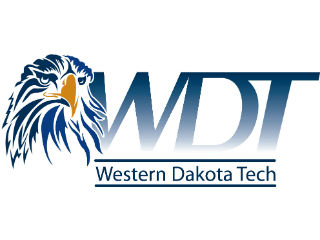 Rapid City, SD * Enrollment: 1,115Western Dakota Tech is a public institution of higher learning that embraces quality programs, expert faculty and staff, and a commitment to academic excellence to teach the knowledge, skills, and behaviors students need to be successful.The University Center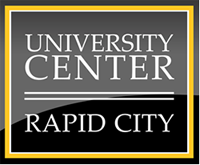 Rapid City, SD * Enrollment: 1,700Rapid City represents a partnership among South Dakota’s six public universities working cooperatively to deliver accessible, high-quality education in one convenient location.SD School of Mines & Technology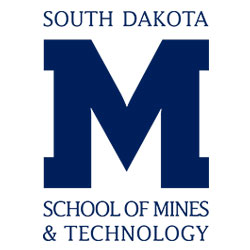 Rapid City, SD * Enrollment: 2,640 Founded in 1885, the South Dakota School of Mines & Technology is a science and engineering research university located in Rapid City, South Dakota, offering bachelor’s, master’s and doctoral degrees. For the 2013-1014 academic year, the university enrolls 2,640 students from 45 states and 37 countries, with a student-to-faculty ratio of 14:1. The average starting salary for graduates is $62,400 with a 98 percent placement rate.Distances to Post-Secondary EducationBlack Hills State University			18 milesWestern Dakota Technical Institute	48 milesThe University Center			48 milesSD School of Mines & Technology		48 milesEmployment ServicesSouth Dakota Dept. of Labor, Spearfish	(605) 642-6900Black Hills Special Services			(605) 347-2531Occupational WagesEmployment by IndustryLabor Employment Statistics for DeadwoodTen Largest EmployersMay 2014Economic Development in Deadwood, SDIn addition to millions of annual visitors, Deadwood continues to attract residents and business people who seek a high quality of life and a favorable business climate. You’d be hard-pressed to find a safer—or more fun—place than Deadwood. Well-funded law enforcement agencies, excellent fire protection and a low population base keep crime down in the area. Deadwood and South Dakota are proud to be the ideal location for businesses to succeed. We have no corporate income tax, no personal income tax, no personal property tax, no inheritance tax and no business inventory tax. You don’t need a bunch of permits to do business in Deadwood, usually a sales tax license is all that is necessary. In any event, we will help you with any applications you need. 

Deadwood Economic Development has its own Loan Program. We make loans to new manufacturing and retail businesses and existing operations that want to expand. In addition, there are loan programs available at the county, state and federal level, and DEDC will assist with all applications.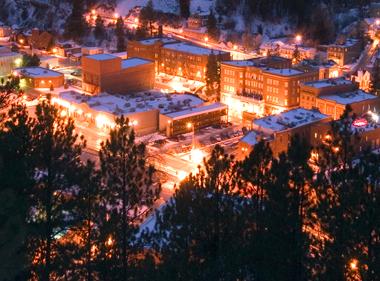 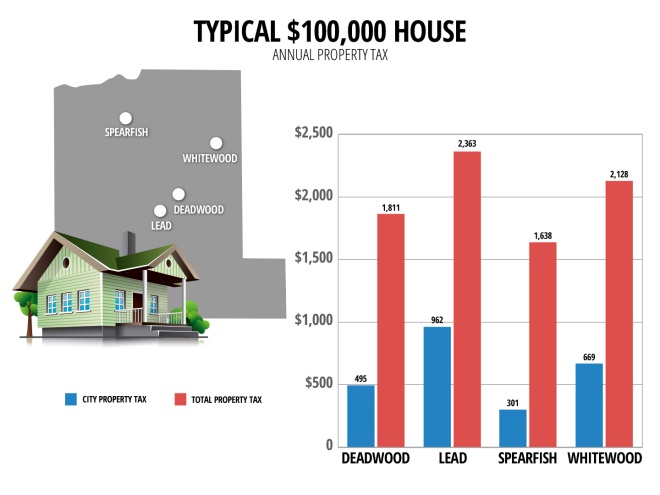 Churches and Schools in Historic DeadwoodChurches:St Ambrose Catholic Church Rectory
(605) 578-1519
760 Main St, Deadwood, SD

First Baptist Church 
(605) 578-3660
110 Sherman St, Deadwood, SD

Grace Lutheran Church 
(605) 578-2219
827 Main St, Deadwood, SD

St John's Episcopal Church 
(605)920-8818
405 Williams St, Deadwood, SDSt Ambrose Parish
(605) 584-2002
760 Main St, Deadwood, SD

First Presbyterian Church 
(605) 584-1455
12 Baltimore St, Lead, SD

St Patrick’s Church 
(605) 584-3114
141 Siever St, Lead, SD

Real Life Community Church 
(605) 571-0152
306 Mine St, Lead, SD

Lead Assembly of God Church 
(605) 584-2960
105 Wall St, Lead, SDChrist Church Episcopal 
(605) 584-3607
631 W Main St, Lead, SD 57754

Shepherd of the Hills Lutheran Church
(605) 722-1206
825 W Main St, Lead, SD 57754

Twin Cities Church of Christ
(605) 584-2773
401 W Main St, Lead, SD 57754

Trinity United Methodist Church
(605) 584-1328
111 S Main St, Lead, SD 57754

Saddle Mountain Ministries
(605) 584-9982
21336 Saddle Mountain Pl, Lead, SD 57754Schools:Lead-Deadwood Elementary School
716 Main St, Deadwood, SD 
(605) 717-3884Enrollment: 377

Lead-Deadwood Middle School
234 South Main Street, Lead, SD 
(605) 717-3898
Enrollment: 165
Lead-Deadwood High School
320 South Main Street, Lead, SD 
(605) 717-3711Enrollment: 215Recreation & Entertainment in Deadwood, SDDeadwood offers a quality of life and recreational opportunities unmatched in major metropolitan areas. Surrounded by an emerald oasis known as the Black Hills, our residents find their greatest 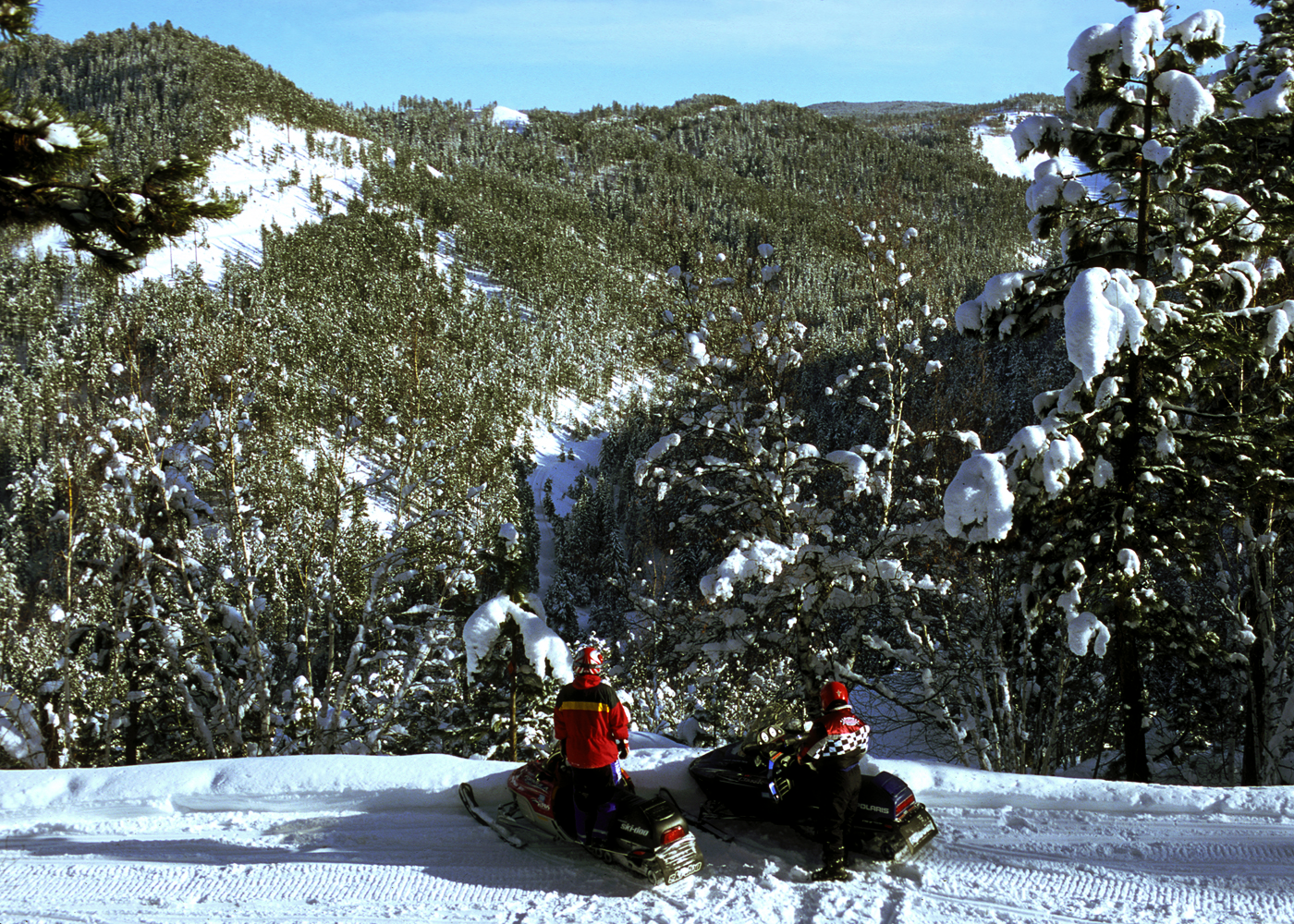 satisfaction in doing business in a forest that spans more than a million acres (roughly the size of Delaware.) The location provides outstanding opportunities for mountain biking, hiking, snowmobiling, skiing, golfing, hunting, and fishing. 	As it has for well over a century, Deadwood continues to serve as the entertainment and cultural capital of the region-providing concerts, theater, museums and year-round special events that capture the attention of thousands of visitors and the pleasure of local residents. Quality of Life in Deadwood, SDLifestylePerched in the ponderosa pines, amid creek-carved canyons and alpine meadows, Deadwood allows residents to pursue activities and commerce in one of the most picturesque places in America. Cost of LivingSouth Dakota residents enjoy all the amenities and one of the lowest cost of living allowances in the U.S.HousingStately Victorian homes, apartments and well-kept houses mingle with parks and surrounding forest in Deadwood’s beautiful neighborhoods. Relocatees from out-of-state are often stunned by low housing costs in the Deadwood area. SafetyYou’d be hard-pressed to find a safer place than Deadwood, South Dakota. Well-funded law enforcement agencies, excellent fire protection and a low population base keep crime down in the area. Health CareLead-Deadwood Regional Hospital, medical clinics and private practices provide immediate access to quality healthcare for Deadwood residents. Within an hour’s drive, locals also are served by medical centers specializing in the most advanced treatments of cancer, heart ailments and vision problems.  Males: 663  (52.5%)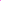 Females: 600  (47.5%)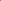 Median resident age:  48.0 years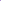 South Dakota median age:  40.7 years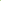 Deadwood:$38,701South Dakota:$48,321Estimated per capita income in 2011: $26,422
Deadwood:$127,675South Dakota:$131,400Males: 11,935  (44.5%)Females: 12,162  (55.5%)Median resident age:  41.0 yearsSouth Dakota median age:  36.0 yearsWages for Select Occupations in West RegionWages for Select Occupations in West RegionWages for Select Occupations in West RegionOccupational TitlesSOC CodeAvg. Wage per HourAccountants and Auditors13-2011$25.80Civil Engineers17-2051$33.25General and Operations Managers11-1021$48.88Computer Programmers15-1131$24.55Web Developers15-1134$19.83Receptionists and Information Clerks43-4171$10.89Retail Salespersons41-2031$13.62Stock Clerks and Order Fillers43-5081$10.44Bookkeeping Accounting and Auditing Clerks43-3031$13.84Customer Service Representatives43-4051$13.58Data Entry Keyers43-9021N/AExecutive Secretaries and Administrative Assistants43-6011$17.03Sales Representatives, Wholesale and Manufacturing,
   except Technical and Scientific Products41-4012$20.43Construction Laborers47-2061$11.58Packers and Packagers, Hand53-7064$8.83Team Assemblers51-2092$12.78Laborers and Freight, Stock and Material Movers, Hand53-7062$10.68Stock Clerks and Order Fillers43-5081$10.44Industrial Truck and Tractor Operators53-7051$14.21Welders, Cutters, Solderers and Brazers51-4121$16.04Industrial Machinery Mechanics49-9041$18.14Medical and Clinical Laboratory Technologists29-2011$27.35Computer Network Support Specialists15-1152$20.71SOC: Standard Occupational ClassificationSOC: Standard Occupational ClassificationSOC: Standard Occupational ClassificationThe West Area consists of Bennett, Butte, Corson, Custer, Dewey, Fall River, Haakon, Harding, Jackson, Jones, Lawrence, Mellette, Perkins, Shannon, Stanley, Todd and Ziebach counties. The West Area consists of Bennett, Butte, Corson, Custer, Dewey, Fall River, Haakon, Harding, Jackson, Jones, Lawrence, Mellette, Perkins, Shannon, Stanley, Todd and Ziebach counties. The West Area consists of Bennett, Butte, Corson, Custer, Dewey, Fall River, Haakon, Harding, Jackson, Jones, Lawrence, Mellette, Perkins, Shannon, Stanley, Todd and Ziebach counties. Source: Labor Market Information Center, South Dakota Department of Labor and Regulation, May 2014.Source: Labor Market Information Center, South Dakota Department of Labor and Regulation, May 2014.Source: Labor Market Information Center, South Dakota Department of Labor and Regulation, May 2014.Lawrence County - Employment by Industry
2012 Annual AverageLawrence County - Employment by Industry
2012 Annual AverageIndustryWorkersServices5,988Government1,677Trade1,577Natural Resources/Mining/Construction838Manufacturing 496Finance, Insurance and Real Estate377Transportation/Warehousing and Utilities200Labor Force/Employment/Unemployment
2013 Annual AverageLabor Force/Employment/Unemployment
2013 Annual AverageLabor Force/Employment/Unemployment
2013 Annual AverageLabor Force/Employment/Unemployment
2013 Annual AverageLabor Force/Employment/Unemployment
2013 Annual AverageCountyLabor ForceEmployedUnemployedRateCuster County4,6504,4502004.3%Lawrence County12,85512,3555003.9%Meade County12,67012,1505204.1%Pennington County55,05552,9452,1103.8%Totals85,23081,9003,3303.9%Source: Labor Market Information Center, South Dakota Department of Labor and Regulation, May 2014.Source: Labor Market Information Center, South Dakota Department of Labor and Regulation, May 2014.Source: Labor Market Information Center, South Dakota Department of Labor and Regulation, May 2014.Source: Labor Market Information Center, South Dakota Department of Labor and Regulation, May 2014.Source: Labor Market Information Center, South Dakota Department of Labor and Regulation, May 2014.Labor Force/Employment/Unemployment March 2014Labor Force/Employment/Unemployment March 2014Labor Force/Employment/Unemployment March 2014Labor Force/Employment/Unemployment March 2014Labor Force/Employment/Unemployment March 2014CountyLabor ForceEmployedUnemployedRateCuster County4,1203,8952255.5%Lawrence County12,94012,3805604.3%Meade County12,62512,1055204.1%Pennington County55,09552,7552,3404.2%Totals84,78081,1353,6454.3%Source: Labor Market Information Center, South Dakota Department of Labor and Regulation, May 2014.Source: Labor Market Information Center, South Dakota Department of Labor and Regulation, May 2014.Source: Labor Market Information Center, South Dakota Department of Labor and Regulation, May 2014.Source: Labor Market Information Center, South Dakota Department of Labor and Regulation, May 2014.Source: Labor Market Information Center, South Dakota Department of Labor and Regulation, May 2014.FirmType of BusinessEmploymentLodge at DeadwoodGaming/Hotel266Deadwood Mountain GrandGaming/Hotel186Silverado/FranklinGaming/Hotel174Cadillac Jack’s/Springhill Gaming/Hotel170Wharf ResourcesMining170Lead/Deadwood SchoolsEducation150Sanford LabScientific Research141First Gold Gaming/Hotel141Northern Hills Hospital Medical/Clinic130City of DeadwoodGovernment128